ПРАВИТЕЛЬСТВО РЕСПУБЛИКИ ХАКАСИЯПОСТАНОВЛЕНИЕот 19 июля 2019 г. N 357ОБ УТВЕРЖДЕНИИ ПОРЯДКА ПРЕДОСТАВЛЕНИЯ ГРАНТОВРЕСПУБЛИКИ ХАКАСИЯ В ЦЕЛЯХ ПОДДЕРЖКИ ОБЩЕСТВЕННЫХИНИЦИАТИВ ТЕРРИТОРИАЛЬНЫХ ОБЩЕСТВЕННЫХ САМОУПРАВЛЕНИЙВ соответствии со статьей 78.1 Бюджетного кодекса Российской Федерации, Федеральным законом от 06.10.2003 N 131-ФЗ "Об общих принципах организации местного самоуправления в Российской Федерации" Правительство Республики Хакасия постановляет:1. Утвердить прилагаемый Порядок предоставления грантов Республики Хакасия в целях поддержки общественных инициатив территориальных общественных самоуправлений.2. Исполнительным органам Республики Хакасия при проведении конкурсов по предоставлению грантов в целях поддержки общественных инициатив территориальных общественных самоуправлений руководствоваться указанным Порядком предоставления грантов Республики Хакасия в целях поддержки общественных инициатив территориальных общественных самоуправлений.(в ред. Постановления Правительства Республики Хакасия от 23.05.2023 N 374)Глава Республики Хакасия -Председатель ПравительстваРеспублики ХакасияВ.КОНОВАЛОВПриложениеУтвержденпостановлениемПравительства Республики Хакасия"Об утверждении Порядкапредоставления грантовРеспублики Хакасия в целяхподдержки общественных инициативтерриториальных общественныхсамоуправлений"ПОРЯДОКПРЕДОСТАВЛЕНИЯ ГРАНТОВ РЕСПУБЛИКИ ХАКАСИЯ В ЦЕЛЯХПОДДЕРЖКИ ОБЩЕСТВЕННЫХ ИНИЦИАТИВ ТЕРРИТОРИАЛЬНЫХОБЩЕСТВЕННЫХ САМОУПРАВЛЕНИЙ1. Общие положения1.1. Настоящий Порядок разработан в соответствии со статьей 78.1 Бюджетного кодекса Российской Федерации, общими требованиями к нормативным правовым актам, муниципальным правовым актам, регулирующим предоставление субсидий, в том числе грантов в форме субсидий, юридическим лицам, индивидуальным предпринимателям, а также физическим лицам - производителям товаров, работ, услуг, утвержденными постановлением Правительства Российской Федерации от 18.09.2020 N 1492, и определяет цели, условия и порядок предоставления гранта, требования к отчетности об использовании гранта, требования об осуществлении контроля за соблюдением условий и порядка его предоставления и ответственность за их нарушение.(п. 1.1 в ред. Постановления Правительства Республики Хакасия от 21.06.2022 N 373)1.2. Понятия, используемые в настоящем Порядке:грант - средства республиканского бюджета Республики Хакасия в форме субсидий, предоставленные получателю субсидии на реализацию им общественной инициативы, на конкурсной, безвозмездной и безвозвратной основе, с обязательным последующим отчетом о выполнении общественной инициативы и об использовании предоставленных средств;грантодатель - Министерство национальной и территориальной политики Республики Хакасия;участник конкурса - территориальное общественное самоуправление (далее - ТОС), являющееся юридическим лицом, зарегистрированным на территории Республики Хакасия, представившее заявку на участие в конкурсе (далее - заявка) в установленном порядке;грантополучатель (получатель гранта) - ТОС, признанный победителем конкурса и заключивший соглашение о гранте с грантодателем;(в ред. Постановления Правительства Республики Хакасия от 21.06.2022 N 373)общественная инициатива - предложение членов ТОС по вопросам социально-экономического развития ТОС, направленное на достижение одной или нескольких общественно полезных целей.Иные понятия, используемые в настоящем Порядке, применяются в значениях, определенных законодательством Российской Федерации и законодательством Республики Хакасия.1.3. Грант предоставляется ТОС в целях реализации подпрограммы 1 "Совершенствование механизмов управления региональным развитием в Республике Хакасия" государственной программы Республики Хакасия "Региональная политика Республики Хакасия", утвержденной постановлением Правительства Республики Хакасия от 01.11.2016 N 528, на финансовое обеспечение затрат, связанных с реализацией общественных инициатив ТОС (создание условий для организации досуга, благоприятной среды обитания, благоустройства и развития территории муниципального образования, пропаганды здорового образа жизни, физической культуры и спорта, организации досуга населения, работы с детьми и молодежью, а также для использования в других областях общественно полезной деятельности), и не может быть использован на другие цели.1.4. Функцию главного распорядителя бюджетных средств, до которого в соответствии с бюджетным законодательством Российской Федерации как до получателя бюджетных средств доведены в установленном порядке лимиты бюджетных обязательств на предоставление грантов на соответствующий финансовый год и плановый период, осуществляет Министерство национальной и территориальной политики Республики Хакасия.1.5. Категории получателей грантов, имеющих право на получение грантов, - ТОС.1.6. Критерии отбора получателей грантов:1) ТОС до момента публикации объявления о проведении конкурса должно быть зарегистрировано в Республике Хакасия в качестве юридического лица в установленном федеральным законодательством порядке, в организационно-правовой форме некоммерческой организации, осуществляющей деятельность в соответствии со своими учредительными документами и заявленными видами деятельности, предусмотренными статьей 31.1 Федерального закона от 12.01.1996 N 7-ФЗ "О некоммерческих организациях";2) местом реализации общественной инициативы, представленной в заявке, является территория деятельности ТОС.1.7. Гранты предоставляются по результатам отбора в форме конкурса на основании соглашения о предоставлении гранта, заключаемого между грантодателем и грантополучателем, в соответствии с типовой формой, утвержденной Министерством финансов Республики Хакасия (далее соответственно - соглашение).(в ред. Постановления Правительства Республики Хакасия от 21.06.2022 N 373)1.8. Сведения о грантах размещаются на едином портале бюджетной системы Российской Федерации в информационно-телекоммуникационной сети "Интернет" (далее - единый портал) в реестре субсидий, формирование и ведение которого осуществляется Министерством финансов Российской Федерации в установленном им порядке, не позднее 15-го рабочего дня, следующего за днем принятия закона Республики Хакасия о республиканском бюджете Республики Хакасия (закона Республики Хакасия о внесении изменений в закон Республики Хакасия о республиканском бюджете Республики Хакасия).(п. 1.8 в ред. Постановления Правительства Республики Хакасия от 23.05.2023 N 374)2. Порядок проведения отбора получателей гранта2.1. Гранты предоставляются ТОС, реализующим на территории Республики Хакасия общественную инициативу, по итогам проведения конкурса на предоставление грантов, исходя из наилучших условий достижения результатов, в целях достижения которых предоставляется грант. Грантодатель принимает решение о начале и об окончании проведения конкурса по предоставлению гранта путем издания соответствующего приказа.Грантодатель размещает объявление о проведении конкурса (далее - объявление) в информационной системе "хакасия.гранты.рф", на едином портале и на Официальном портале исполнительных органов Республики Хакасия (далее - Официальный портал) с указанием:(в ред. Постановления Правительства Республики Хакасия от 23.05.2023 N 374)сроков проведения конкурса, а также информации о возможности проведения нескольких этапов конкурса с указанием сроков и порядка их проведения (при необходимости);даты начала подачи или окончания приема заявок участников конкурса, которая не может быть ранее 30 календарного дня, следующего за днем размещения объявления о проведении конкурса;результатов предоставления грантов;доменного имени и (или) указателей страниц сайта в информационно-телекоммуникационной сети "Интернет", на котором обеспечивается проведение конкурса;требований к участникам конкурса в соответствии с требованиями настоящего Порядка и перечня документов, представляемых грантополучателями для подтверждения их соответствия указанным требованиям;порядка подачи заявки участниками конкурса и требований, предъявляемых к форме и содержанию прилагаемых документов, подаваемых ТОС, включающих в себя в том числе согласие на публикацию (размещение) на Официальном портале информации о ТОС, о подаваемой заявке, иной информации о ТОС, связанной с конкурсом;порядка отзыва заявок участников конкурса, порядка возврата заявок участников конкурса, определяющего в том числе основания для возврата заявок участникам конкурса, порядка внесения изменений в заявки участников конкурса;правил рассмотрения и оценки заявок участников конкурса;порядка предоставления участникам конкурса разъяснений положений объявления, даты начала и окончания срока такого предоставления;срока, в течение которого победитель (победители) конкурса должен (должны) подписать соглашение о предоставлении гранта;условий признания победителя (победителей) конкурса уклонившимся от заключения соглашения;даты размещения результатов конкурса в информационной системе "хакасия.гранты.рф", а также на едином портале и на Официальном портале, которая не может быть позднее 14 календарного дня, следующего за днем определения победителя конкурса (с соблюдением сроков, установленных пунктом 26(2) Положения о мерах по обеспечению исполнения федерального бюджета, утвержденного постановлением Правительства Российской Федерации от 09.12.2017 N 1496 "О мерах по обеспечению исполнения федерального бюджета");положения о конкурсе.(п. 2.1 в ред. Постановления Правительства Республики Хакасия от 10.02.2022 N 52)2.2. ТОС должно на первое число месяца, предшествующего месяцу, в котором планируется проведение конкурса, соответствовать следующим требованиям:должна отсутствовать просроченная задолженность по возврату в республиканский бюджет Республики Хакасия субсидий, бюджетных инвестиций, предоставленных в том числе в соответствии с иными правовыми актами Республики Хакасия, а также иная просроченная (неурегулированная) задолженность по денежным обязательствам перед Республикой Хакасия (за исключением субсидий, предоставляемых в целях возмещения недополученных доходов, субсидий в целях финансового обеспечения или возмещения затрат, связанных с поставкой товаров (выполнением работ, оказанием услуг) получателями субсидий физическим лицам);(в ред. Постановления Правительства Республики Хакасия от 23.05.2023 N 374)ТОС не должно находиться в процессе реорганизации (за исключением реорганизации в форме присоединения к юридическому лицу, являющемуся участником конкурса, другого юридического лица), ликвидации, в отношении него не введена процедура банкротства, деятельность участника конкурса не приостановлена в порядке, предусмотренном законодательством Российской Федерации;ТОС не должно являться иностранным юридическим лицом, в том числе местом регистрации которого является государство или территория, включенные в утверждаемый Министерством финансов Российской Федерации перечень государств и территорий, используемых для промежуточного (офшорного) владения активами в Российской Федерации (далее - офшорные компании), а также российским юридическим лицом, в уставном (складочном) капитале которого доля прямого или косвенного (через третьих лиц) участия офшорных компаний в совокупности превышает 25 процентов (если иное не предусмотрено законодательством Российской Федерации). При расчете доли участия офшорных компаний в капитале российского юридического лица не учитывается прямое и (или) косвенное участие офшорных компаний в капитале публичных акционерных обществ (в том числе со статусом международной компании), акции которых обращаются на организованных торгах в Российской Федерации, а также косвенное участие таких офшорных компаний в капитале других российских юридических лиц, реализованное через участие в капитале указанных публичных акционерных обществ;(в ред. Постановления Правительства Республики Хакасия от 23.05.2023 N 374)ТОС не должно получать средства из республиканского бюджета Республики Хакасия на основании иных нормативных правовых актов Республики Хакасия на цели, указанные в пункте 1.3 настоящего Порядка;должна отсутствовать неисполненная обязанность по уплате налогов, сборов, страховых взносов, пеней, штрафов, процентов, подлежащих уплате в соответствии с законодательством Российской Федерации о налогах и сборах.2.3. Конкурс проходит в два этапа:сбор заявок участников конкурса в течение 30 календарных дней, следующих за днем размещения объявления;рассмотрение и оценка заявок участников конкурса в течение сроков, установленных пунктами 2.9, 2.13 настоящего Порядка соответственно.(п. 2.3 в ред. Постановления Правительства Республики Хакасия от 10.02.2022 N 52)2.4. Для участия в конкурсе ТОС регистрируется в информационной системе "хакасия.гранты.рф" путем создания личного кабинета и заполнения в электронном виде в предлагаемой информационной системе "хакасия.гранты.рф" заявки на участие в конкурсе, содержащей следующую информацию:(в ред. Постановлений Правительства Республики Хакасия от 21.10.2021 N 516, от 10.02.2022 N 52)полное и сокращенное (при наличии) наименование, основной государственный регистрационный номер, идентификационный номер налогоплательщика, место нахождения;основные виды деятельности, информация о руководителе общественной инициативы и основных исполнителях общественной инициативы, в том числе о квалификации и опыте работы, контактный телефон, адрес электронной почты (при наличии);название общественной инициативы, на реализацию которой запрашивается грант;описание общественной инициативы;территория реализации общественной инициативы;срок реализации;обоснование социальной значимости;целевые группы населения, в интересах которых планируется реализация общественной инициативы;цель (цели) и задачи;ожидаемые количественные и качественные результаты реализации общественной инициативы;общая сумма расходов на реализацию общественной инициативы с учетом собственного вклада и (или) ресурсов, привлеченных для реализации мероприятий, предусмотренных общественной инициативой;календарный план реализации общественной инициативы (далее - проект);бюджет проекта;информация о соответствии ТОС требованиям, установленным пунктом 2.2 настоящего Порядка, и о достоверности содержащихся в заявке сведений и в прилагаемых к ней документах;согласие на обработку персональных данных руководителя ТОС, главного бухгалтера, иного лица, ответственного за реализацию общественной инициативы;копии документов, подтверждающих полномочия лица действовать от имени ТОС без доверенности;справка из российской кредитной организации о наличии расчетного счета;письмо (рецензия) о согласовании (поддержке) представленной общественной инициативы ТОС с органом местного самоуправления, на территории которого планируется реализация представленной общественной инициативы.ТОС в дополнение к заявке и документам, указанным в настоящем пункте и размещенным в составе заявки в информационной системе "хакасия.гранты.рф", вправе по собственной инициативе представить грантодателю дополнительные документы в составе заявки:(в ред. Постановления Правительства Республики Хакасия от 21.10.2021 N 516)выписку из Единого государственного реестра юридических лиц, выданную на первое число месяца, предшествующего месяцу, в котором планируется проведение конкурса;справку об исполнении налогоплательщиком (плательщиком сбора, плательщиком страховых взносов, налоговым агентом) обязанности по уплате налогов, сборов, страховых взносов, пеней, штрафов, процентов, сформированную на первое число месяца, предшествующего месяцу, в котором планируется проведение конкурса;копию учредительного документа ТОС.В случае непредставления ТОС дополнительных документов, которые ТОС вправе представить грантодателю по собственной инициативе, грантодатель в течение трех рабочих дней со дня получения заявки запрашивает указанные сведения (документы) в порядке межведомственного информационного взаимодействия в организациях, уполномоченных на представление таких сведений (документов).(в ред. Постановления Правительства Республики Хакасия от 23.05.2023 N 374)Документы, входящие в состав заявки, совместно с заявкой размещаются в информационной системе "хакасия.гранты.рф" в электронной форме в виде одного файла в формате pdf.(в ред. Постановления Правительства Республики Хакасия от 21.10.2021 N 516)Каждый участник конкурса вправе подать на конкурс не более одной заявки.Датой и временем подачи заявки является запись даты и времени регистрации заявки в информационной системе "хакасия.гранты.рф".(в ред. Постановления Правительства Республики Хакасия от 21.10.2021 N 516)2.5. Участник конкурса вправе направить грантодателю запрос о разъяснении объявления о проведении конкурса и положения о конкурсе не позднее пяти рабочих дней до окончания установленного срока приема заявок.В течение двух рабочих дней со дня получения запроса, но не позднее окончания установленного срока приема заявок грантодатель размещает разъяснение положений объявления о проведении конкурса в информационной системе "хакасия.гранты.рф".(в ред. Постановления Правительства Республики Хакасия от 21.10.2021 N 516)2.6. ТОС вправе изменить заявку в любое время до дня окончания срока приема заявок, направив отзыв заявки на доработку через информационную систему "хакасия.гранты.рф". Грантодатель возвращает заявку ТОС на доработку в течение одного рабочего дня с момента размещения отзыва заявки в информационной системе "хакасия.гранты.рф". Повторная подача заявки осуществляется в соответствии с настоящим Порядком до окончания срока приема заявок.(в ред. Постановления Правительства Республики Хакасия от 21.10.2021 N 516)2.7. ТОС вправе отозвать заявку в любое время до дня окончания срока приема заявок либо не позднее 10 рабочих дней с даты окончания срока приема заявок, направив отзыв заявки через информационную систему "хакасия.гранты.рф".(в ред. Постановления Правительства Республики Хакасия от 21.10.2021 N 516)Основанием для возврата заявки является поступивший через информационную систему "хакасия.гранты.рф" отзыв. Грантодатель возвращает заявку ТОС в течение одного рабочего дня с момента размещения отзыва заявки в информационной системе "хакасия.гранты.рф".(в ред. Постановления Правительства Республики Хакасия от 21.10.2021 N 516)После возврата заявки ТОС повторная подача заявки этого участника не предусмотрена.2.8. Информация о поданных заявках размещается в информационной системе "хакасия.гранты.рф", а также на Официальном портале в срок не позднее 15 календарных дней со дня окончания срока подачи заявок.(п. 2.8 в ред. Постановления Правительства Республики Хакасия от 10.02.2022 N 52)2.9. Рассмотрение заявок осуществляется грантодателем в срок, не превышающий 15 календарных дней со дня окончания срока подачи заявки грантополучателем, в следующем порядке:(в ред. Постановления Правительства Республики Хакасия от 10.02.2022 N 52)1) проверка соблюдения участниками отбора срока представления заявки;2) проверка соблюдения участниками отбора требований к документам, входящим в состав заявки, установленным настоящим Порядком;3) проверка соответствия участников отбора категории получателей грантов и критериям отбора получателей грантов, установленным пунктами 1.5, 1.6 настоящего Порядка;4) проверка соответствия участников отбора требованиям, предусмотренным пунктом 2.2 настоящего Порядка.При этом:проверка соответствия участников отбора требованию, предусмотренному абзацем вторым пункта 2.2 настоящего Порядка, осуществляется по данным, находящимся в распоряжении грантодателя и Министерства экономического развития Республики Хакасия;проверка соответствия участников отбора требованиям, предусмотренным абзацем третьим пункта 2.2 настоящего Порядка, осуществляется по сведениям, содержащимся в Едином государственном реестре юридических лиц, Едином федеральном реестре сведений о фактах деятельности юридических лиц и Едином федеральном реестре сведений о банкротстве;(в ред. Постановления Правительства Республики Хакасия от 23.05.2023 N 374)проверка соответствия участников отбора требованию, предусмотренному абзацем пятым пункта 2.2 настоящего Порядка, осуществляется по данным, находящимся в распоряжении грантодателя;5) принятие решения о принятии или отклонении заявки на стадии ее рассмотрения.2.10. Основания для отклонения заявки участников отбора:1) подача заявки после даты и (или) времени, определенных в объявлении для ее подачи;2) несоответствие представленных ТОС документов, входящих в состав заявки, требованиям к документам, установленным настоящим Порядком;3) несоответствие ТОС категории и (или) критериям отбора получателей субсидии, имеющих право на получение гранта, предусмотренным соответственно пунктами 1.5 и 1.6 настоящего Порядка;4) несоответствие ТОС требованиям, установленным пунктом 2.2 настоящего Порядка;5) недостоверность представленной ТОС информации, в том числе информации о месте нахождения и адресе юридического лица.2.11. При наличии оснований для отклонения заявки участников отбора грантодатель в срок, установленный для рассмотрения заявки, готовит уведомление об отклонении заявки и отклоняет заявку с указанием причин ее отклонения в информационной системе "хакасия.гранты.рф".(в ред. Постановлений Правительства Республики Хакасия от 21.10.2021 N 516, от 23.05.2023 N 374)В случае отсутствия оснований для отклонения заявки грантодатель в срок, установленный для рассмотрения заявки, принимает решение о допуске ТОС к участию в конкурсе, размещает соответствующую информацию в информационной системе "хакасия.гранты.рф" и на Официальном портале и передает заявку в утвержденную грантодателем комиссию для ее оценки.(в ред. Постановления Правительства Республики Хакасия от 23.05.2023 N 374)2.12. Положение о комиссии и ее состав определяются грантодателем.Состав комиссии формируется из числа представителей грантодателя и приглашенных экспертов.В число приглашенных экспертов входят представители общественного совета грантодателя, а также могут входить представители комитетов Верховного Совета Республики Хакасия, направления деятельности которых соответствуют представленным в заявках направленностям общественных инициатив; члены Общественной палаты Республики Хакасия; независимые эксперты, являющиеся специалистами в сферах реализации общественных инициатив, представленных на конкурс; представители иных ТОС, не являющиеся участниками конкурса.Лица, замещающие должности государственной гражданской службы Республики Хакасия, не могут составлять более 1/3 от общего количества членов комиссии.Информация о членах комиссии не разглашается.Член комиссии при оценке заявок не вправе вступать в контакт с участниками конкурса, в том числе обсуждать с ними представленные ими заявки, напрямую запрашивать документы, информацию и (или) пояснения.Член комиссии не вправе проводить оценку заявки в случае личной (прямой или косвенной) заинтересованности в результатах рассмотрения заявки.(в ред. Постановления Правительства Республики Хакасия от 23.05.2023 N 374)2.13. Заявки, переданные в комиссию, оцениваются в течение 30 календарных дней со дня окончания срока представления заявок по следующим критериям (далее - критерии оценки):актуальность и социальная значимость общественной инициативы;(в ред. Постановления Правительства Республики Хакасия от 23.05.2023 N 374)реализуемость общественной инициативы, соответствие мероприятий общественной инициативы его целям, задачам и ожидаемым результатам;(в ред. Постановления Правительства Республики Хакасия от 23.05.2023 N 374)информационная открытость участника конкурса;(в ред. Постановления Правительства Республики Хакасия от 23.05.2023 N 374)уровень софинансирования реализации общественной инициативы за счет собственных или привлеченных ресурсов;(в ред. Постановления Правительства Республики Хакасия от 23.05.2023 N 374)соответствие мероприятий проекта целям и задачам государственной политики по сохранению и укреплению традиционных российских духовно-нравственных ценностей, закрепленных в Указе Президента Российской Федерации от 09.11.2022 N 809 "Об утверждении Основ государственной политики по сохранению и укреплению традиционных российских духовно-нравственных ценностей".(в ред. Постановления Правительства Республики Хакасия от 23.05.2023 N 374)Рейтинг заявок (формирование рейтинга заявок) осуществляется исходя из итогового балла заявки - от наибольшего итогового балла заявки (первое рейтинговое место) к наименьшему итоговому баллу заявки (последнее рейтинговое место).По каждому критерию член комиссии присваивает заявке от 0 до 5 баллов (целым числом).Комиссия принимает решение о победителях конкурса, получивших наибольший итоговый балл, количество которых определяется комиссией в соответствии с пунктом 3.1 настоящего Порядка в порядке убывания итогового балла.Решения комиссии носят рекомендательный характер и оформляются протоколом заседания комиссии на следующий рабочий день после дня заседания комиссии, который в течение трех рабочих дней со дня его составления передается грантодателю.(в ред. Постановления Правительства Республики Хакасия от 23.05.2023 N 374)На основании протокола заседания комиссии в течение трех рабочих дней после его получения грантодатель издает приказ о предоставлении грантов ТОС с перечнем победителей конкурса и указанием размера предоставляемого гранта и (или) об отказе в их предоставлении с перечнем ТОС, которым отказано в предоставлении грантов.2.14. Основания для принятия решения об отказе получателю в предоставлении гранта:несоответствие представленных ТОС документов, входящих в состав заявки, требованиям к документам, установленным пунктом 2.4 настоящего Порядка;непредставление (представление не в полном объеме) указанных в пункте 2.4 документов, за исключением документов, которые ТОС вправе представить по собственной инициативе;отсутствие в республиканском бюджете Республики Хакасия бюджетных ассигнований и (или) лимитов бюджетных обязательств на предоставление субсидии;установление факта недостоверности представленной получателем субсидии информации;отсутствие участника конкурса в числе победителей конкурса в соответствии с решением комиссии о победителях конкурса.(абзац введен Постановлением Правительства Республики Хакасия от 23.05.2023 N 374)2.15. Грантодатель на основании приказа о предоставлении грантов в течение пяти рабочих дней со дня его принятия размещает на Официальном портале, в информационной системе "хакасия.гранты.рф" и на едином портале информацию о результатах проведения конкурса, в том числе:(в ред. Постановления Правительства Республики Хакасия от 10.02.2022 N 52)дату, время и место проведения рассмотрения заявок;дату, время и место оценки заявок;основной государственный регистрационный номер и/или идентификационный номер налогоплательщика, присвоенный в установленном законодательством порядке участнику конкурса (ТОС);название и краткое описание общественной инициативы каждого участвовавшего в конкурсе ТОС;наименование ТОС;информацию о ТОС, заявки которых были рассмотрены;информацию о ТОС, заявки которых были отклонены, с указанием причин их отклонения, в том числе положений объявления о проведении конкурса, которым не соответствуют такие заявки;последовательность оценки заявки участников отбора, присвоенные заявкам значения по каждому из предусмотренных критериев оценки заявок, принятое на основании результатов оценки решение о присвоении таким заявкам порядковых номеров;наименование грантополучателя, с которым заключается соглашение, и размер предоставляемого ему гранта.3. Условия и порядок предоставления гранта3.1. Грант предоставляется участникам конкурса, занявшим с первого по десятое место в рейтинге заявок.Размер гранта рассчитывается по формуле:Ргр = V / 10,где:Ргр - размер гранта, руб.;V - общий объем грантовой поддержки, определяемый объемом бюджетных ассигнований, предусмотренных грантодателю законом Республики Хакасия о республиканском бюджете Республики Хакасия на текущий финансовый год на предоставление гранта, и средств, выделенных грантодателю Фондом президентских грантов в целях софинансирования расходов на оказание на конкурсной основе поддержки некоммерческим неправительственным организациям, руб.Если количество участников конкурса менее десяти, остаток лимитов бюджетных обязательств распределяется поровну между участниками, занявшими с первого по пятое место в рейтинге.Срок реализации общественной инициативы не может превышать 18 месяцев.(п. 3.1 в ред. Постановления Правительства Республики Хакасия от 23.05.2023 N 374)3.2. В случае принятия решения о предоставлении гранта грантодатель в течение 10 рабочих дней с даты подписания приказа заключает с грантополучателем соглашение о предоставлении гранта.(в ред. Постановления Правительства Республики Хакасия от 21.06.2022 N 373)В соглашение включаются следующие условия:в случае уменьшения грантодателю как получателю бюджетных средств ранее доведенных лимитов бюджетных обязательств, приводящего к невозможности предоставления гранта в размере, определенном в соглашении, размер гранта уменьшается по согласованию с получателем субсидии либо при недостижении согласия по новым условиям соглашение подлежит расторжению;о запрете приобретения грантополучателями, а также иными юридическими лицами, получающими средства на основании договоров, заключенных с грантополучателями, за счет полученных из республиканского бюджета Республики Хакасия средств иностранной валюты, за исключением операций, осуществляемых в соответствии с валютным законодательством Российской Федерации при закупке (поставке) высокотехнологичного импортного оборудования, сырья и комплектующих изделий;о согласии грантополучателя, а также лиц, получающих средства на основании соглашений, заключенных с грантополучателями (за исключением государственных (муниципальных) унитарных предприятий, хозяйственных товариществ и обществ с участием публично-правовых образований в их уставных (складочных) капиталах, а также коммерческих организаций с участием таких товариществ и обществ в их уставных (складочных) капиталах), на осуществление в отношении них проверки грантодателем соблюдения порядка и условий предоставления гранта, в том числе в части достижения результатов предоставления гранта, а также проверки органами государственного финансового контроля в соответствии со статьями 268.1 и 269.2 Бюджетного кодекса Российской Федерации;(в ред. Постановления Правительства Республики Хакасия от 21.06.2022 N 373)точная дата завершения и конечное значение результатов предоставления гранта.(абзац введен Постановлением Правительства Республики Хакасия от 23.05.2023 N 374)3.3. Грантодатель еженедельно, но не позднее чем через 15 рабочих дней со дня подписания соглашения и до полного перечисления средств заявителю направляет заявку на финансирование в Министерство финансов Республики Хакасия.3.4. Министерство финансов Республики Хакасия на основании заявки грантодателя в течение периода действия мероприятия 1.1 "Повышение эффективности деятельности органов государственной власти и местного самоуправления" подпрограммы 1 "Совершенствование механизмов управления региональным развитием в Республике Хакасия" государственной программы "Региональная политика Республики Хакасия", утвержденной постановлением Правительства Республики Хакасия от 01.11.2016 N 528, доводит предельные объемы финансирования Министерству национальной и территориальной политики Республики Хакасия в пределах доведенных бюджетных ассигнований, предусмотренных законом о республиканском бюджете Республики Хакасия на соответствующий финансовый год и на плановый период, и лимитов бюджетных обязательств, утвержденных в установленном порядке Министерству национальной и территориальной политики Республики Хакасия на реализацию указанной подпрограммы.Грантодатель не позднее пяти рабочих дней с момента получения средств из Министерства финансов Республики Хакасия перечисляет эти средства на расчетные счета, открытые ТОС в учреждениях Банка России или кредитных организациях, в соответствии с порядком, установленным для исполнения республиканского бюджета Республики Хакасия.3.5. Средства, переданные ТОС, могут использоваться только для цели, указанной в разделе 1 настоящих Правил.3.6. Оценка эффективности расходования субсидии осуществляется грантодателем исходя из достижения значений результатов предоставления субсидий в отчетном периоде.Результатом предоставления гранта является реализация представленной в заявке общественной инициативы ТОС.3.7. ТОС, в отношении которых принято решение о предоставлении гранта, не подписавшие соглашение о предоставлении гранта, в срок, предусмотренный пунктом 3.2 настоящего Порядка, считаются уклонившимися от заключения соглашения.Министерство национальной и территориальной политики Республики Хакасия в течение пяти рабочих дней со дня истечения срока, установленного пунктом 3.2 настоящего Порядка, в письменной форме уведомляет получателя гранта, указанного в абзаце первом настоящего пункта, о невозможности заключения с ним соглашения о предоставлении гранта.4. Требования к отчетности(в ред. Постановления Правительства Республики Хакасияот 21.06.2022 N 373)4.1. Грантополучатель представляет грантодателю отчет о достижении результатов предоставления гранта по форме, установленной соглашением о предоставлении гранта, в соответствии с типовой формой, утвержденной Министерством финансов Республики Хакасия, не позднее 25 декабря года, в котором реализован грант, а также отчет об осуществлении расходов, источником финансового обеспечения которых является грант, по форме согласно приложению к настоящему Порядку, соответствующей типовой форме соглашения о предоставлении гранта, утвержденной Министерством финансов Республики Хакасия, ежеквартально нарастающим итогом по состоянию на первое число месяца, следующего за отчетным кварталом, до десятого числа месяца, следующего за отчетным кварталом, в случае осуществления кассового расхода. При этом отчеты за IV квартал представляются до 18 января года, следующего за годом предоставления гранта, независимо от факта осуществления кассового расхода.5. Осуществление контроля (мониторинга) за соблюдениемусловий и порядка предоставления гранта и ответственностиза их нарушение(в ред. Постановления Правительства Республики Хакасияот 23.05.2023 N 374)(в ред. Постановления Правительства Республики Хакасияот 21.06.2022 N 373)5.1. Грантодатель и в соответствии со статьями 268.1 и 269.2 Бюджетного кодекса Российской Федерации орган государственного финансового контроля проводят проверки соблюдения получателями гранта условий и порядка предоставления гранта, в том числе в части достижения результатов предоставления гранта.В случае установления по итогам проверок, проведенных грантодателем или органом государственного финансового контроля, факта нарушения грантополучателем условий и порядка предоставления гранта, определенных настоящим Порядком и соглашением, возврат гранта в республиканский бюджет Республики Хакасия производится в добровольном порядке в течение 30 рабочих дней с даты получения письменного требования грантодателя или уполномоченного органа государственного финансового контроля. Датой получения письменного требования считается дата получения грантодателем уведомления о получении требования грантополучателем почтой либо дата вручения требования лично.Грантодатель проводит мониторинг достижения результатов предоставления гранта исходя из достижения значений результатов предоставления гранта, определенных соглашением о предоставлении гранта, и событий, отражающих факт завершения соответствующего мероприятия по получению результата предоставления гранта (контрольная точка), в порядке и по формам, которые установлены Министерством финансов Российской Федерации.(абзац введен Постановлением Правительства Республики Хакасия от 23.05.2023 N 374)5.2. В случае наступления невозможности достижения результатов общественной инициативы и (или) нарушения условий предоставления гранта грантополучатель по требованию грантодателя обязан в течение 30 рабочих дней после дня получения требования возвратить грантодателю неиспользованные денежные средства и (или) средства, использованные с нарушением условий предоставления гранта, и представить грантодателю отчет об использовании гранта.5.3. В случае отказа грантополучателя в добровольном порядке возвратить грант, он подлежит взысканию в судебном порядке в соответствии с законодательством Российской Федерации.Приложениек Порядкупредоставления грантовРеспублики Хакасия в целяхподдержки общественныхинициатив территориальныхобщественных самоуправленийОтчетоб осуществлении расходов, источником финансовогообеспечения которых является грант на реализациюобщественной инициативы_________________________________________________(наименование общественной инициативы)_________________________________________________(наименование получателя)_________________________________________________(сумма гранта)_________________________________________________(срок реализации общественной инициативы)Финансовый отчет должен содержать полную и исчерпывающую информацию о расходовании средств гранта (реестр расходов), копии всех финансовых документов, подтверждающих произведенные расходы, в том числе расходы по софинансированию:при расчете наличными денежными средствами - авансовый отчет, кассовый чек, товарный чек (на бланке строгой отчетности), накладная или квитанция к приходно-кассовому ордеру;при безналичной оплате - договор, контракт, акт об оказании услуг, счет, счет-фактура, накладная, товарная накладная и платежное поручение с отметкой банка;при приобретении материалов - акты на списание;при приобретении подарков - акты на вручение;при оплате труда привлекаемых работников - расчетно-платежная ведомость и табель учета рабочего времени привлекаемых работников, контракт (договор), платежное поручение, подтверждающее оплату налогов;при оплате командировочных расходов - приказ о командировке, командировочное удостоверение, расходно-кассовый ордер, подтверждающий получение суточных, билеты (документы об оплате транспортных расходов), счета об оплате гостиницы (командировочные расходы должны возмещаться строго в соответствии с российскими нормами возмещения командировочных расходов).Руководитель ТОС    _________________    __________________________________                        (подпись)                     (Ф.И.О.)Бухгалтер ТОС       _________________    __________________________________                        (подпись)                     (Ф.И.О.)"___" __________ 20____ года               М.П.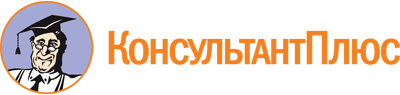 Постановление Правительства Республики Хакасия от 19.07.2019 N 357
(ред. от 23.05.2023)
"Об утверждении Порядка предоставления грантов Республики Хакасия в целях поддержки общественных инициатив территориальных общественных самоуправлений"Документ предоставлен КонсультантПлюс

www.consultant.ru

Дата сохранения: 23.06.2023
 Список изменяющих документов(в ред. Постановлений Правительства Республики Хакасияот 25.09.2019 N 485, от 20.04.2020 N 206, от 20.04.2021 N 193,от 21.10.2021 N 516, от 10.02.2022 N 52, от 21.06.2022 N 373,от 23.05.2023 N 374)Список изменяющих документов(в ред. Постановлений Правительства Республики Хакасияот 20.04.2021 N 193, от 21.10.2021 N 516, от 10.02.2022 N 52,от 21.06.2022 N 373, от 23.05.2023 N 374)Список изменяющих документов(в ред. Постановления Правительства Республики Хакасияот 23.05.2023 N 374)N п/пНаименование расходовНаименование поставщика (подрядчика)Общая сумма с учетом софинансирования, руб.Сумма гранта, руб.Сумма софинансирования, руб.Сумма софинансирования, руб.N п/пНаименование расходовНаименование поставщика (подрядчика)Общая сумма с учетом софинансирования, руб.Сумма гранта, руб.собственные средствапривлеченные средства1...ИтогоИтогоИтого